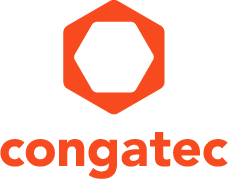 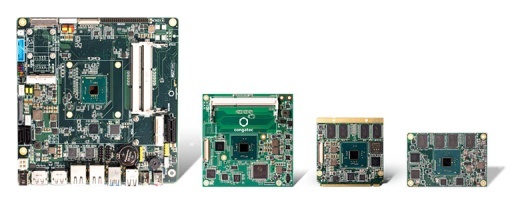 Новые модули и платы от компании congatec производятся со встроенным 4-х ядерным 64-битным процессором Intel® Atom™ и обладают гораздо более низкой граничной стоимостью при мощных вычислительных возможностях архитектуры x86.
Текст и фото доступны на сайте: http://www.congatec.com/pressПресс релиз от Компания congatec значительно снизила планку стоимости для 64-битных вычислений на архитектуре x86Компания congatec запускает на рынок самые дешевые на настоящее время платы и модули с процессором Intel® Atom™ x5-E8000Германия, Дегендорф, 2016 года. Компания congatec, лидирующая компания в области встраиваемых компьютерных модулей, одноплатных компьютеров SBC (англ. SBC - single board computer), разработки и производства встраиваемых решений EDM (англ. EDM - embedded design and manufacturing), представила новые платы форм-фактора Mini-ITX, а так же обладающие чрезвычайно низкой стоимостью новые версии уже производимых модулей COM Express и Qseven. Основное достоинство представленных продуктов - это их значительно сниженная стоимость и процессор с долгосрочным присутствием на рынке - Intel® Atom™ x5-E8000. Этот 4-х ядерный процессор с 64-х битной архитектурой значительно поднимает порог мощности для вычислений под управлением архитектуры x86, при одновременном снижении конечной стоимости продукта, предлагая разработчикам реальную альтернативу конкурентным платформам на основе ARM-технологий. “Наши платы формата Mini-ITX и модули COM Express и Qseven открывают новые перспективы для разработчиков. Процессор Intel® Atom™ x5-E8000 с 7-ми летним сроком доступности на рынке выводит нас в уровень цен для 64-битных процессоров с архитектурой x86, сопоставимых с ценами 4-х ядерных ARM-процессоров. В тоже время, разработчики могут по-прежнему продолжать работать в привычном и проверенном для них окружении x86, которое формировалось в течение последних десятилетий, что позволяет достигать огромной эффективности при разработке новых продуктов”, - говорит Мартин Данзер (Martin Danzer), директор по управлению продуктом в компании congatec.Целевое назначение новых, отличающихся чрезвычайно низкой стоимостью, встраиваемых компьютеров достаточно широко - от всех типов встраиваемых мобильных устройств, промышленных шлюзов, терминалов самообслуживания, систем регистрации билетов и чеков и системах продаж, до игровых автоматов и цифровых систем оповещения. Другой областью их применения, так же может быть их использование в индустриальных компьютерах, например, в медицинском оборудовании и транспортных системах.Благодаря встроенной 4-ядерной системе на чипе SoC (англ. SoC – System of Chip) с тепловыделение процессора TDP (англ. TDP - Thermal Design Power, конструктивное требование по теплоотводу) на уровне 5 Ватт и реальным тепловыделение при постоянной нагрузке SDP (англ. SDP - Scenario design power, уровень энергопотребления процессора, присущий наиболее распространённому сценарию рабочей нагрузки) в 4 Ватта, платы и модули congatec с процессором Intel® Atom™ x5-E8000 вносят возможности высокой многопоточный производительности в сегмент приложений с низкой производительностью. Это играет особенно важную роль, например, в области приложений интернета вещей (англ. IoT – Internet of Things), где наряду с основными функциями устройства, должны выполняться еще целый ряд дополнительных операций, таких как шифрование и дешифрование данных, защита от вирусов и обработка сетевого трафика.Основные функции в деталяхСледуя стратегии значительного уменьшения стоимости, компания congatec предлагает базирующиеся на процессоре Intel® Atom™ x5-E8000 с частотой 1.04 ГГц (в турбо режиме до 2.0 ГГц ), модули conga-QA4 формата Qseven, conga-MA4 формата COM Express и модули conga-TCA4 формата COM Express Compact, а так же Mini-ITX плату в промышленном исполнении conga-IA4. Все эти продукты имеют оперативную память DDR3 объемом до 8Гбит, работающую на скорости до 1600 мегатранзакции в секунду (миллионов транзакций в секунду). Встроенная графика Intel HD Gen 8 имеет поддержку DirectX 11.2, OpenGL 4.2 и OpenCL 1.2 и позволяет независимо использовать до 3-х мониторов, подключаемых посредством интерфейсов DisplayPort или HDMI с разрешением вплоть до 4к (3840 х 2160) и LVDS или eDP. Благодаря аппаратному ускорению графики, даже проигрывание видео с разрешением 4k в реальном времени производится без малейших проблем.Для подключения устройств хранения данных доступны 2 интерфейса SATA 3.0. Для специализированных операций ввода/вывод доступны интерфейсы PCI Express 2.0, USB 3.0 и USB 2.0, наряду с интерфейсом SDIO и гигабитным Ethernet. Для вывода аудио сигнала используется интерфейс Intel® HD Audio, плюс два интерфейса MIPI HD для подключения недорогих видеокамер (в модулях Qseven).Компания congatec предлагает к своим продуктам пакеты программной поддержки (BSP), как для семейства операционных систем Windows 10, 8, 7, Windows embedded 8 и 7 от Microsoft, так и для большинства популярных дистрибутивов Linux. Пакеты включают в себя обширную документацию, реализацию драйверов устройств для промышленного применения и персональную поддержку, обеспечивающую ускорение разработки и максимальную эффективность при интеграции устройств компании в разработки клиента. Так же компания предлагает услуги индивидуальной разработки и производства (EDM) .Для получения дополнительной информации по новым модулям conga-QA4 обращайтесь по адресу http://www.congatec.com/en/products/qseven/conga-qa4.htmlДля получения дополнительной информации по модулям формата COM Express Mini conga-MA4, обращайтесь по адресу http://www.congatec.com/en/products/com-express-type10/conga-ma4.htmlДля получения дополнительной информации по модулям conga-TCA4 формата COM Express Compact Type 6 обращайтесь по адресу http://www.congatec.com/en/products/com-express-type6/conga-tca4.htmlДля получения дополнительной информации по промышленным платам conga-IA4 формата Thin Mini-ITX обращайтесь по адресу http://www.congatec.com/en/products/mini-itx/conga-ia4.htmlAbout congatec AG
Headquartered in Deggendorf, Germany, congatec AG is a leading supplier of industrial computer modules using the standard form factors Qseven, COM Express, XTX and ETX, as well as single board computers and EDM services. congatec’s products can be used in a variety of industries and applications, such as industrial automation, medical, entertainment, transportation, telecommunication, test & measurement and point-of-sale. Core knowledge and technical know-how includes unique extended BIOS features as well as comprehensive driver and board support packages. Following the design-in phase, customers are given support via extensive product lifecycle management. The company’s products are manufactured by specialist service providers in accordance with modern quality standards. Currently congatec has entities in Taiwan, Japan, China, USA, Australia and the Czech Republic. More information is available on our website at www.congatec.com or via Facebook, Twitter and YouTube.* * * Intel и Intel Atom являются зарегистрированными товарными знаками корпорации Intel в США и других странах.Вопросы читателей:Контакты для прессы:congatec AGSAMS Network Christian EderMichael HennenPhone: +49-991-2700-0Phone: +49-2405-4526720info@congatec.comwww.congatec.cominfo@sams-network.comwww.sams-network.com